Spring 2016MAT091 – 4 credit class388 students20 sections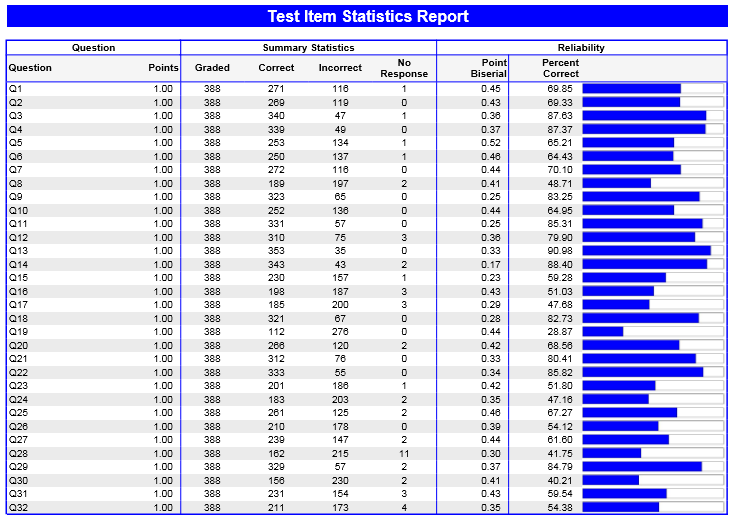 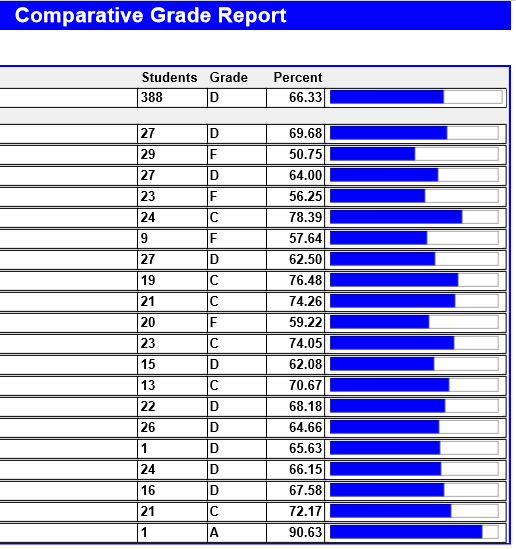 Summary:The problem with the lowest percent correct is #28 at 28.87%.  This problem consists of students subtracting a trinomial from a binomial, written out in words, not already set up.  This is a common error since it isn’t intuitive on how to set it up (which polynomial should come ‘first’) as well as having to distribute a negative which again is a difficult concept and can be easily overlooked even if the problem is set up correctly.  Fall 2016MAT091 –  4 credit class379 students20 sections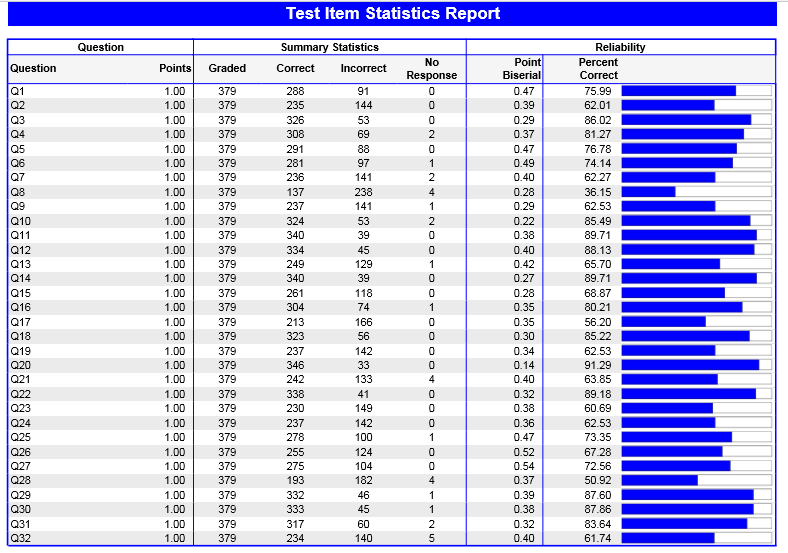 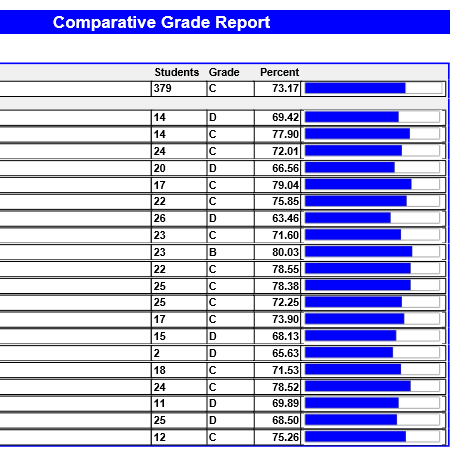 Summary:There was an increase in the overall percent from Spring 2016 (66.33%) to Fall 2016 (73.17%).  Number 28 was not the lowest, but the second lowest scoring problem.  However, the percentage correct increased from 28.87% in Spring 2016 to 50.92% in Fall 2106.